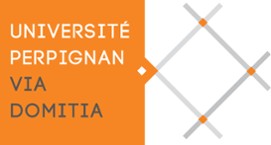 THÈSE ÉLECTRONIQUE – FORMULAIRE DE DÉPÔTDÉPÔT APRES SOUTENANCEFormulaire à déposer après la soutenance à l’école doctorale Ecole Doctorale : RENSEIGNEMENTS SUR L’AUTEURNOM patronymique :Prénom(s) :Nom d’usage :Né(e) le (JJMMAAAA) : 				 Nationalité : Adresse :Code postal / Ville :				Pays :Adresse électronique personnelle :Téléphone :RENSEIGNEMENTS SUR LA THÈSEDiscipline :					Spécialité :Directeur de thèse :Co-directeur de thèse :Date de soutenance :Titre de la thèse :(Le titre indiqué doit être strictement identique à celui de la page de garde de votre thèse)DÉPÔT DE LA THESE Version électronique déposée le :DIFFUSION DE LA THESE Diffusion de la thèse sur theses.fr et HAL thèses OUI						 NON OUI à partir du __/__/___L'auteur certifie que la version électronique de la thèse déposée ce jour comporte les corrections requises par le jury lors de la soutenance.Fait à				, leSignatureLogiciels utilisés Microsoft Word              Acrobat    Open Office                     PDF creator LaTex Autres :_______Fichiers présents sur le supportRésumé en français(max 1700 caractères espaces compris; format .txt) OUIFichiers présents sur le supportRésumé en anglais(max 1700 caractères espaces compris; format .txt) OUIFichiers présents sur le supportMots clés(max 10 ; format .txt) OUIFichiers présents sur le supportThèse en PDF OUIFichiers présents sur le supportFichier(s) natif(s) de la thèse OUI